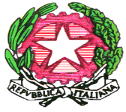 Ministero dell’Istruzione e del MeritoUFFICIO SCOLASTICO REGIONALE PER IL LAZIOISTITUTO COMPRENSIVO STATALE “VIA MEROPE”RMIC8FC003 Dist.16° - Codice fiscale 97713100580Via Merope, 24 - 00133 ROMA  Tel. (06) 2011102 –E-mail: rmic8fc003@istruzione.it  Sito web: www.icviamerope.edu.itProt. n.                                                                                                                               Roma, Ai genitori dell’alunno/a OGGETTO: Provvedimento disciplinare della sospensione dalle lezioni.Comunico che il Consiglio di classe riunitosi in assemblea starordinaria il giorno Visto l’art. 4, commi 6, 7 e 9 del DPR 249 del 24/6/98;Visto il Regolamento d’istituto;Visti i termini del patto di corresponsabilità;Constatata la mancanza disciplinare di seguito sinteticamente descritta: ha adottato il provvedimento disciplinare della sospensione dell’alunno/a per n.         giorni con /senza obbligo di frequenza in data                .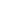 Il provvedimento disciplinare sarà annotato sul Registro elettronico e trascritto nel fascicolo personale dello studente. Il provvedimento ha finalità educative ed è comminato nello spirito di rafforzare il senso di responsabilità e consapevolezza degli alunni, a garanzia del ripristino di rapporti corretti all’interno della comunità scolastica. Si auspica che questo provvedimento disciplinare, accompagnato dall’azione educativa della famiglia, possa indurre l’allievo ad una seria e costruttiva riflessione.La Dirigente scolasticaProf.ssa Valeria SENTILI(Firma autografa omessa ai sensi dell’art. 3 del D.Lgs. n. 3/1993)FIRMA DEL GENITORE	___________________________________________													                                                              					    